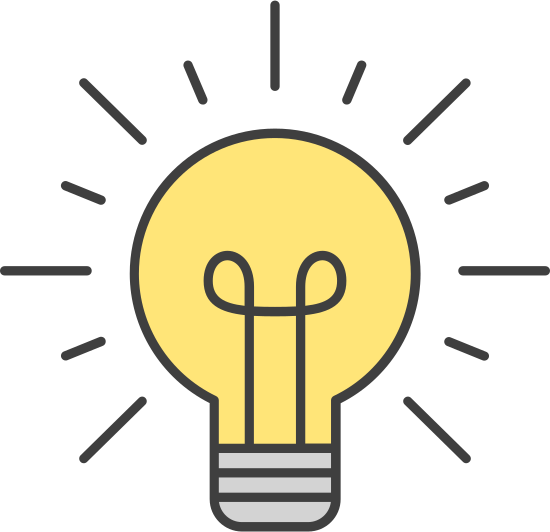 Christ the King Fellowship Presbyterian Church May24th, 2020 - 11AM#love(10:45AM) Greet each other as we gather -- this is worship too!(11AM) Welcome & Prelude by Dave (“I Am Thine Oh Lord”) 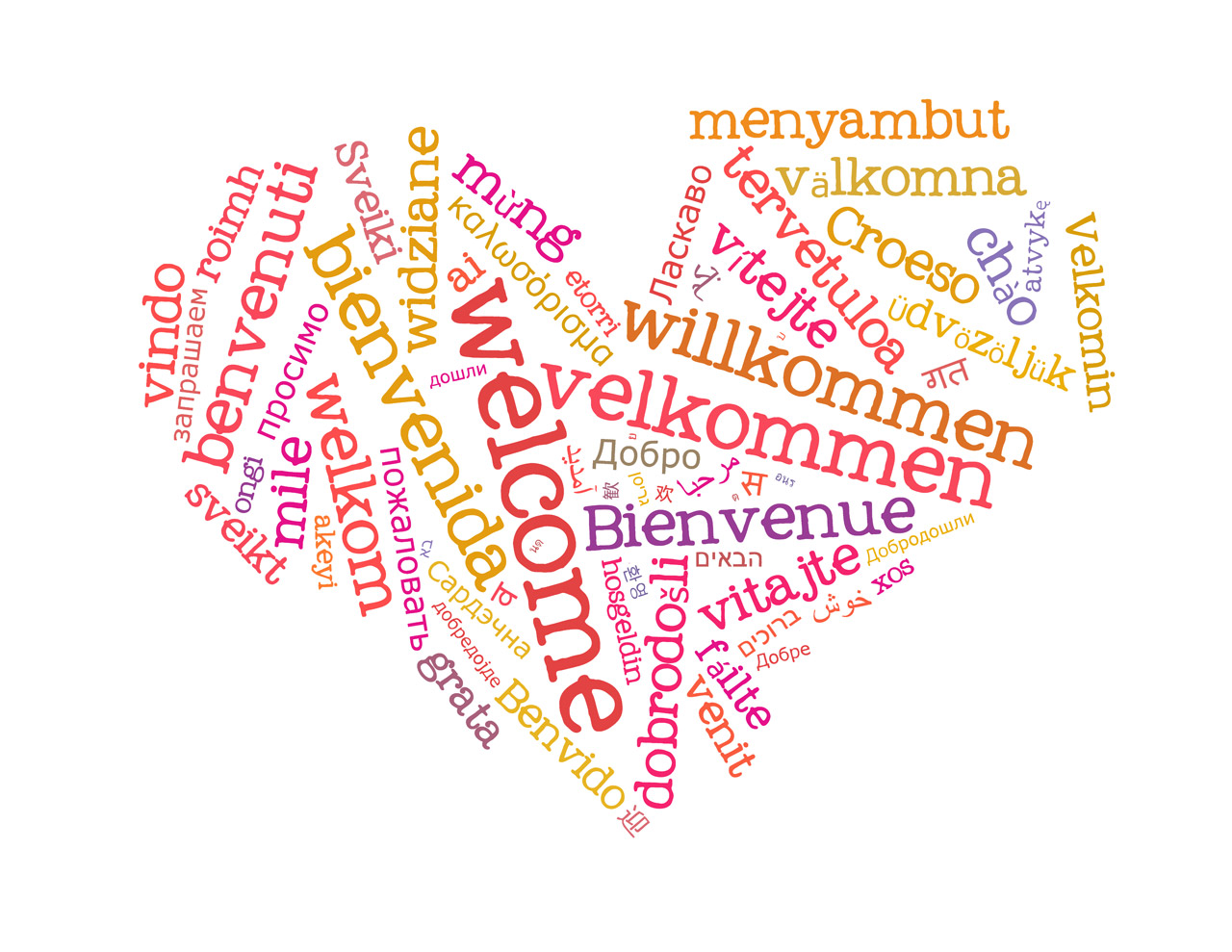 Welcome 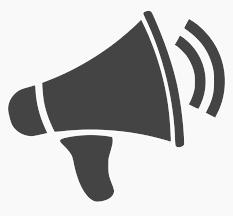 Call to Worship: Christ is risen!  He is risen indeed! 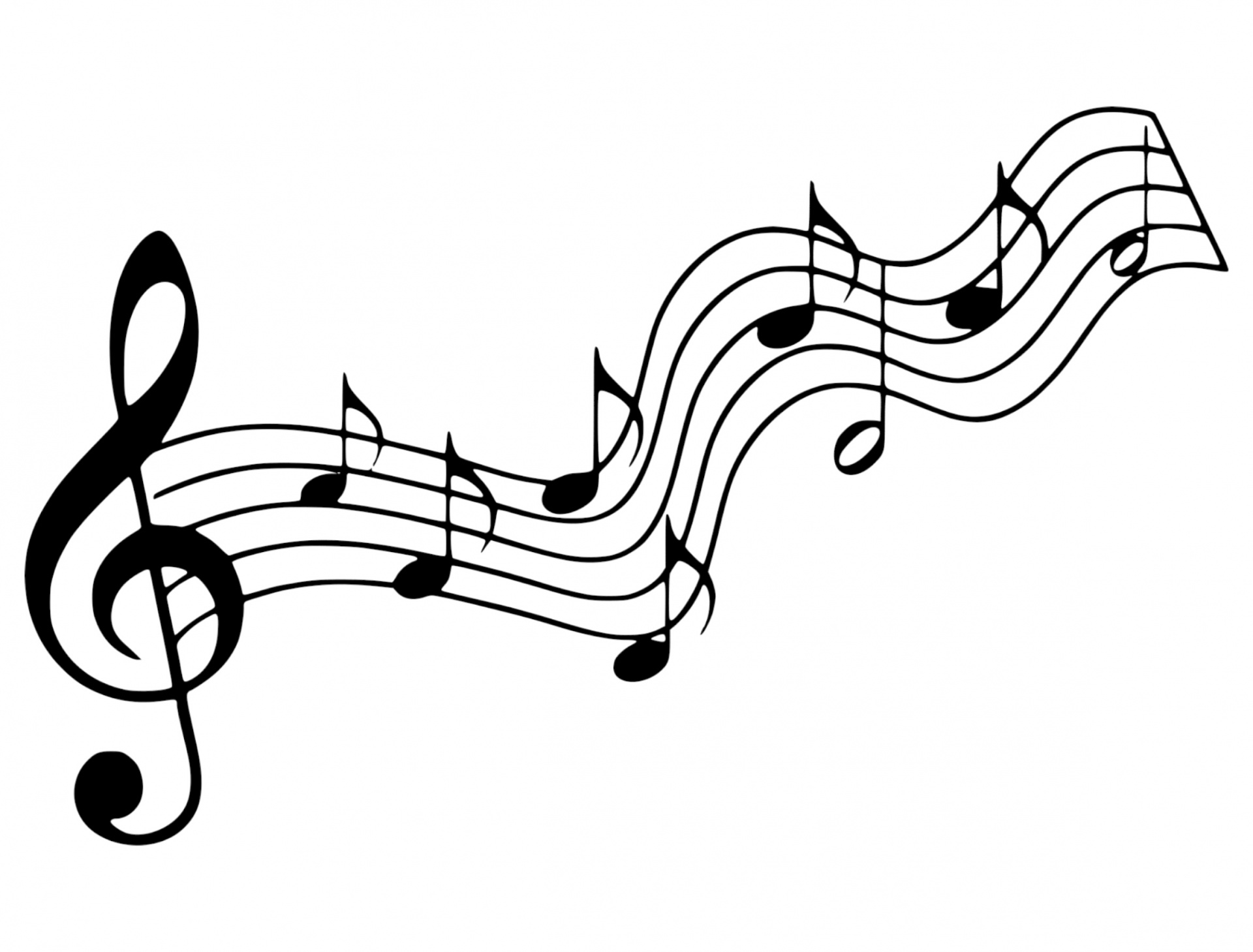 Singing: “I Am Thine, O Lord” 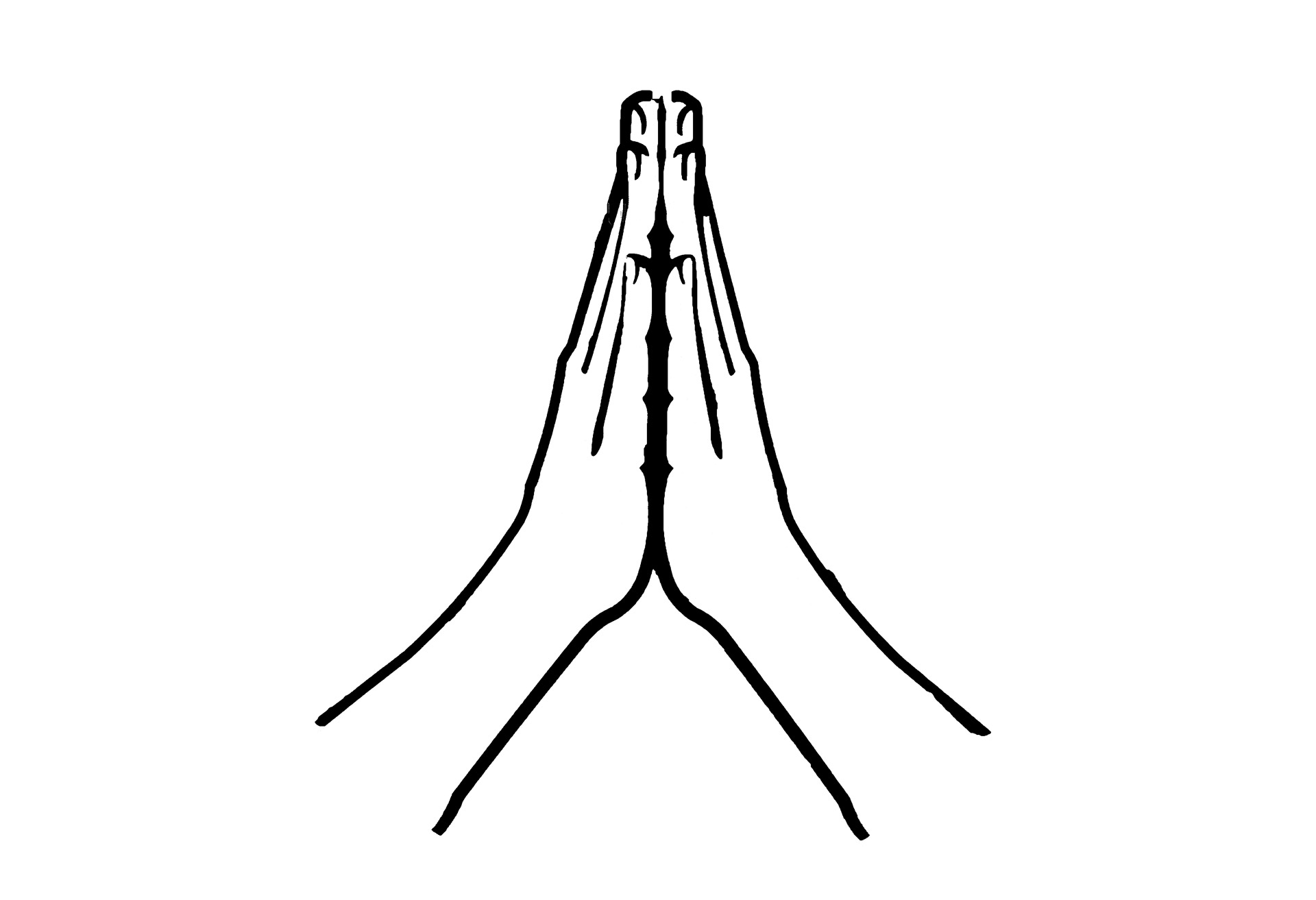 Confession:  God, please forgive me...silent prayer & reflection                                              (let the Holy Spirit bring to mind any sin that needs to be confessed - offer it to God & let it go) Assurance of Pardon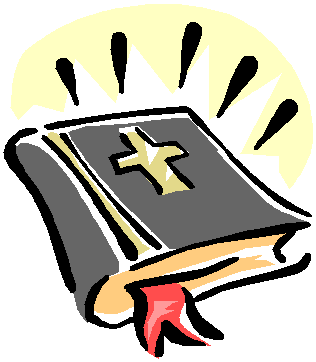 Scripture: Acts 1:6-14(And a few thoughts) Offering: 		We are invited to respond to God’s love in joy.       please mail financial gifts to: 939 S. Danby Rd, Spencer NY 14883 -OR- PO Box 367, Spencer, NY. 14883*praise music by Ann, “Be Still And Know” composer unknownBe still and know that I Am God. (3X)I Am the Lord that healeth thee. (3X) In Thee, O Lord, I put my trust. (3X)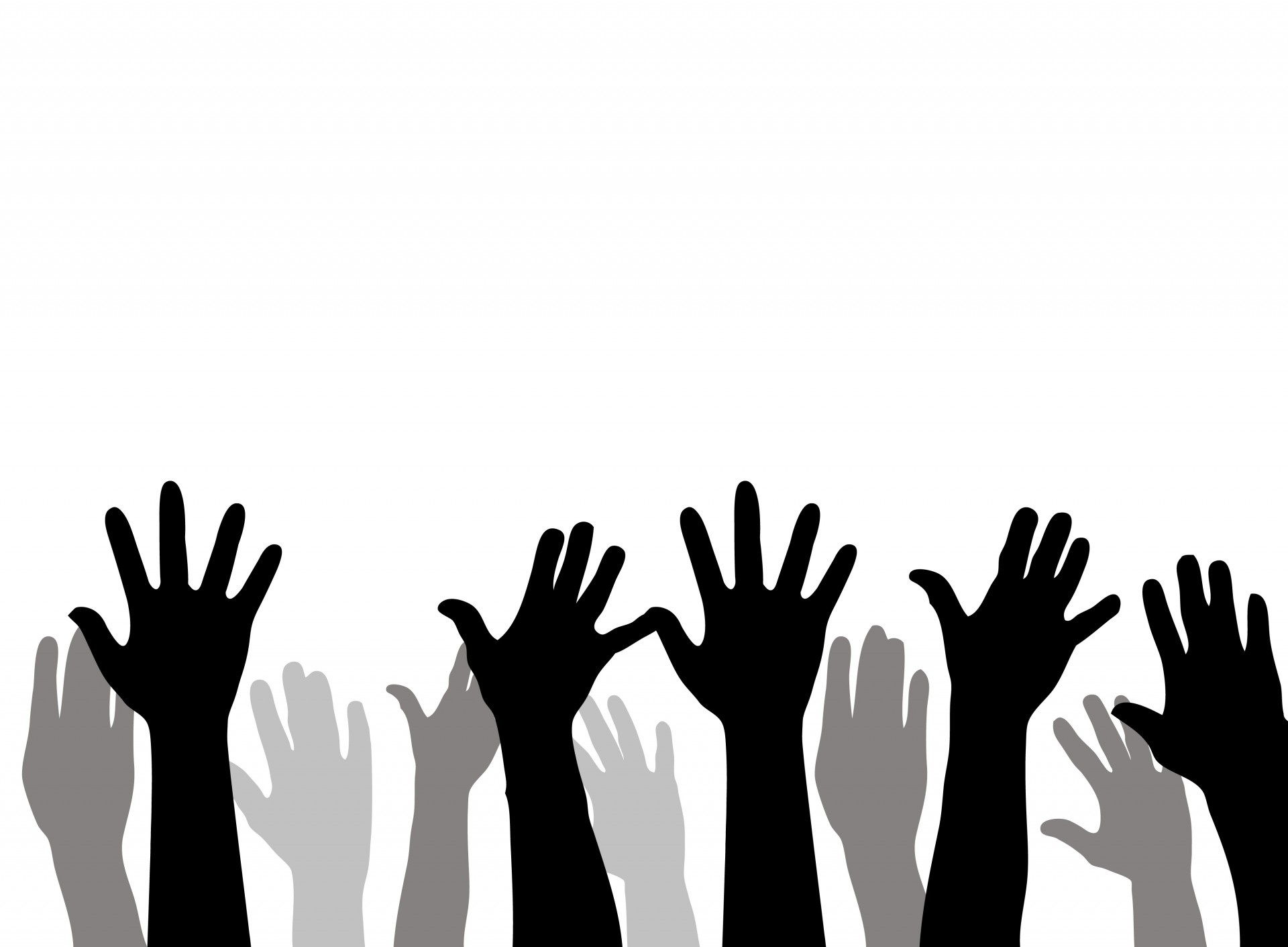 Prayers of the Pastor & the PeopleWith Praise & Thanksgiving              “unmute” & share briefly names & situations to lift to God in prayer -- we know God is more than able to hold all we offer & God knows the details!  Lord in Your mercy...Hear our prayer.BlessingSinging: “Halle, Halle, Halle-lujah! (X3)                 Hallelujah, Hal-le-lu-jah! I Am Thine, O Lord*Fanny J. Crosby - William H. Doane - Praise! Hymnal #385 (vs. 1) I am Thine, O Lord-- I have heard Thy voice,And it told Thy love to me; But I long to rise in the arms of faith And be closer drawn to Thee.(chorus) Draw me nearer, nearer blessed Lord,To the cross where Thou hast died; Draw me nearer, nearer, nearer, blessed Lord,To Thy precious, bleeding side. (vs.2) Consecrate me now to Thy service, Lord,By the pow’r of grace divine; Let my soul look up with a stead-fast hopeAnd my will be lost in Thine.  (vs.3) O the pure delight of a single hourThat be-fore Thy throne I spend,When I kneel in pray’r and with Thee,My God, I commune as friend with friend.(vs.4) There are depths of love that I cannot knowTill I cross the nar-row sea; There are heights of joy that I may not reach Till I rest in peace with Thee.Personal Milestones:May 24 - Ray & Lori Maratea Prayer Concerns: Prayer family: Marv & Jean Fisher Prayer young person: Karsen CookePrayer theme for young adults: school/work All medical professionals, emergency responders & those serving in hospitals, nursing homes & care facilities Military folks & family S-VE School Board members, administrators, teachers & othersNorth Spencer Christian Academy Church FinancesRenovation HouseVE Assembly of God - Pastor Don Early 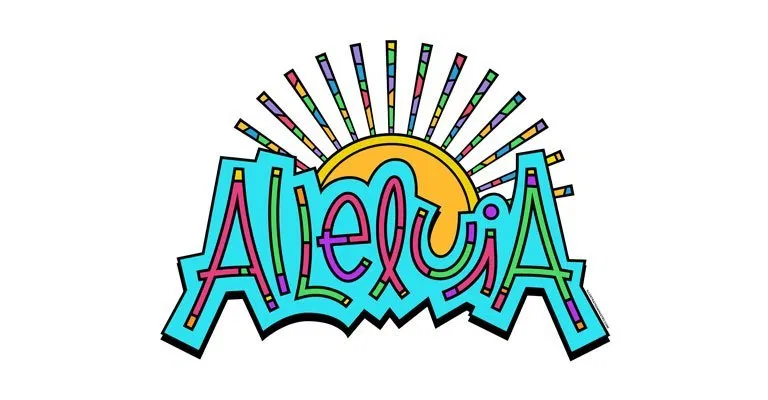 